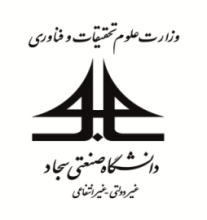 فرم تخصيص كلاس جهت برگزاري جلسه دفاعشماره فرم:ASF-3-1فرم تخصيص كلاس جهت برگزاري جلسه دفاعتاریخ بازنگری:09/08/1395  مدير محترم اداره آموزشبا سلاماحتراماً دانشجوي زير جهت برگزاري جلسه دفاع از پروژه پاياني خود در تاريخ ......................... ساعت ............................... به حضور معرفي ميشوند. لطفاً همكاري لازم را جهت تخصيص محل برگزاري جلسه و وسايل مورد نياز عنايت فرماييد.                                                        با تشکر از همکاری جنابعالی                                         دبیر کمیته تحصیلات تکمیلی / استاد راهنما  مدير محترم اداره آموزشبا سلاماحتراماً دانشجوي زير جهت برگزاري جلسه دفاع از پروژه پاياني خود در تاريخ ......................... ساعت ............................... به حضور معرفي ميشوند. لطفاً همكاري لازم را جهت تخصيص محل برگزاري جلسه و وسايل مورد نياز عنايت فرماييد.                                                        با تشکر از همکاری جنابعالی                                         دبیر کمیته تحصیلات تکمیلی / استاد راهنما  مدير محترم اداره آموزشبا سلاماحتراماً دانشجوي زير جهت برگزاري جلسه دفاع از پروژه پاياني خود در تاريخ ......................... ساعت ............................... به حضور معرفي ميشوند. لطفاً همكاري لازم را جهت تخصيص محل برگزاري جلسه و وسايل مورد نياز عنايت فرماييد.                                                        با تشکر از همکاری جنابعالی                                         دبیر کمیته تحصیلات تکمیلی / استاد راهنما